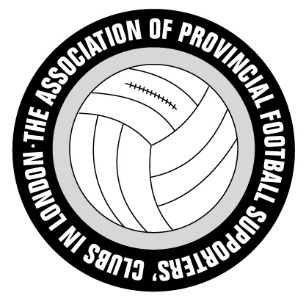 APFSCIL(www.apfscil.org.uk)Meeting 447Monday 9 January 2023 @ 7:30PMAt The HORSESHOE, 24 Clerkenwell Close, EC1R 0AGP = Present   X = Absent   A = ApologiesTop Table: Kevin Wells, Chairman (Leicester); and Roger Pyne, Minutes Secretary (Exeter).Meeting Opened: 18:381 Apologies for AbsenceApologies: Rick Goby/Chester; Martin Garrett/Coventry/Nick Brennan/Everton; Derby/Fred Motson; Secretary (Exeter)/Neil Le Milliere; FCUM/Nick Duckett; Linda Arnold/ Leicester City; Leicester/Phil Arnold/Treasurer; Mansfield/Dave Cross; Middlesbrough/Eve Hurst; Plymouth/Greg Foxsmith; & Monica Hartland/Soke/President.Attending for the First Time:There were no new attendees.3 Approval of the Minutes from Meeting 4463.1 The minutes were approved by the meeting.4 Matters arising from Meeting 446 (not covered elsewhere)4.1 Nothing raised at the meeting.5 Chairman’s Report5.1 Apologies that for reasons outside my control I was unable to attend the December proposed meeting, which we now know was adjourned to this meeting due to problems with travel that affected the number of people able to attend, although the Xmas buffet did go ahead as planned.Kevin Wells, kwells@gwc-accountants.co.uk6 Secretary’s Report.6.1 Prior to the postponed December meeting I had RSVPs from 27 people to attend the meeting, 25 of which stayed for the post meeting buffet.6.2 My apologies for missing the meeting, having to play in a Table Tennis match this evening.Neil Le Milliere, neil_le_milliere@btinternet.com7 Treasurer’s Report7.1 ACCOUNT Balances:Current account		£1682.61Deposit account		£4077.63(Note the current account holds £1423.18 of football section money after the payment to Aberdeen)7.2 Membership Subs received: Aberdeen, Barrow, Blackpool, Bolton, Brighton, Burnley, Chester, Coventry, Derby County, Everton, Exeter, FC United, Gillingham, Hearts, Hull City, Ipswich Town GL, Leicester City, Manchester City, Mansfield, Middlesbrough, Newcastle United, Norwich, Nottingham Forest, Plymouth Argyle, Rangers, Rotherham, Sheffield Wednesday, Southampton, Sunderland, and WBA. Subs for Scunthorpe and London Scottish were paid at the meeting. Maggie Reeves of Manchester City intimated that Manchester United has expressed an interest in darts competitions, so hopefully they would re-join, she was hoping to see one of their representatives at the weekend and would try to get confirmation of this. 7.3 Darts subs received: Blackpool, Bolton, Chester, Gillingham, Leicester, Newcastle United x 2, Nottingham Forest, and Southampton. Manchester City paid at the meeting.7.4 Pool subs of £16 received: Hearts, and Nottingham Forest.7.5 Recent expenditure		Perpetual Pool League Trophy £112.24	Xmas Buffet £260Total £372.24(The balances exclude a cheque to NLM for the above expenditure)Nick Head, nickjh1480@hotmail.com8 Webmaster’s Report8.1 Nothing to repot this month.Liz Cocks, elizabethcocks@sky.com9 Travel Secretary’s Report9.1 Not much to report except the continuing disruption due to strikes,9.2 In case anyone has missed it EMR have announced a sale from today. “Explore London for less this winter! We are offering you a £20 Standard Class return, or £40 First Class return tickets for travel on EMR services to and from London St Pancras between 11 January - 12 February 2023. Don’t miss out, book your tickets from 8 January to the 22 January 2023.” However, I went straight on to book tickets to Derby for our visit to Burton on 11 February and, to no one’s surprise I am sure, there weren’t any for that journey.Neil Le Milliere, neil_le_milliere@btinternet.com10 Sports Secretaries Reports10.1 Pool Report10.1.1 The second semi-final of the Clydie Weekes Summer Cup (2022), between Exeter and Hull is arranged for Thursday this week, the 12th, at the Brewery. Hopefully the final will be arranged quickly after this.10.1.2 pool subs are now due, £16 per team.Steve Grant steve@stevegrant.co.ukhttp://apfscilpool.leaguerepublic.com/l/fg/1_269910850.html;jsessionid=97FC9AEFF40F0D85E101B9DCAE737FFE.clubsites110.2 Football Update10.2.1 Nothing to report other than to say that Bristol City and Aberdeen were playing in other leagues.Iain Walworth APFSCIL Football League Rep efcsocial@outlook.comhttps://football.mitoo.co.uk/Noticeboard.cfm?countieslist=LondonMiddx&LeagueCode=APFS201910.3 Darts10.3.1 To confirm darts league entry is £16, and a further £12 if you plan to enter the cup.10.3.2 The fixtures were compiled in December and were sent to all clubs taking part on 19 December, with first fixtures due to start week commencing 23 January. I’d be grateful if all clubs can begin to confirm fixtures with opposing team captains and booking boards in their pubs.Chris Turner Chris.Turner@communities.gov.uk APFSCIL Darts SecretaryTables and Results can be seen via our website http://www.apfscil.org.uk/sporting-fixtures.html11 Social Secretary – Position Vacant11.1 Nothing to report.12 Press and Publicity Secretary - Position Vacant12.1 Nothing to report.13 Any Other Business 13.1 Paul Ashbridge (Hull) mentioned the possibility of monthly meetings being held on a different day of the week if there was strike action on the travel network. The Chairman said this would be kept under review.13.2 Ian Wood (Burnley) reported the sad death of one of their stalwarts, Clive Jennings. The Chairman expressed condolences on behalf of APFSCIL. 13.3 Maggie Reeves (Manchester City) said that one of their members, who many in APFSCIL may have met, Stan Radcliffe was unfortunately suffering illness, the Chairman expressed best wishes to him.13.4 Date of Next MeetingOur next meeting is the February General Meeting which is scheduled for Monday 6 February.Meeting Closed: 20.04PAberdeenXHeart of MidlothianPRotherham UnitedPBarrowPHull CityP UnitedPBlackpoolPIpswich GLXShamrock RoversXBolton WanderersXIpswich TownP WednesdayXAFC PLeicester PPBrighton & Hove XLondon ScottishPXBristol CityPManchester XWest Bromwich PBurnleyXManchester UnitedAChesterAMansfield TownXAston VillaACoventry CityAMiddlesbroughXFootball RepADerby CountyPNewcastle UnitedAPresidentAEvertonPAWebmasterPExeter CityPNottingham ForestAFC UnitedPPlymouth ArgyleXGillinghamPRangers